MAŠNI NAMENI župnij PZD / od 13. januarja do  20. januarja 2019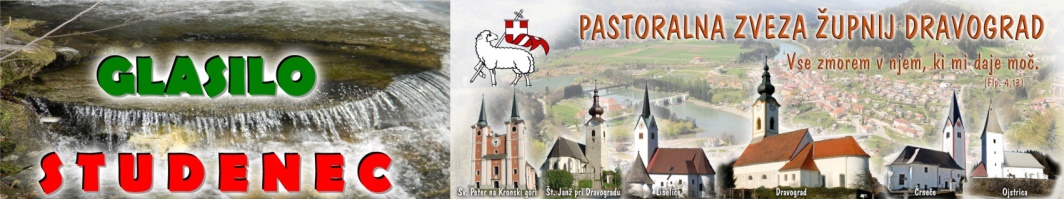      OBVESTILO: Ob sodelovanju Biblične skupine bo  v soboto 26. januarja od 14.00 do 18.00 ure  v župniji Dravograd (v  kapeli) potekal MINI SVETOPISEMSKI MARATON.                                                                                                  Brali bomo Lukov evangelij in Apostolska dela.Razpored branja po urah pa je naslednji :1. Začetek- uvod ob 14.00 uri - BIBLIČNA SKUPINA 2. od 14.00 – 15.00 - BRALCI BERIL (župnije Dravograd in drugi.... )3. od 15.00 – 16.00 - ČLANI ŽPS ( Dravograd in drugi.... )4. od 16.00 – 17.00 - MLADI  in drugi...5. od 17.00 – 18.00 - Vabljeni iz ostalih župnij PZD ( Šentjanž, Šempeter, Črneče, Libeliče, Ojstrica) in drugi.... Ob 18.30 - Zaključek s sv. mašo in sodelovanjem pri maši.       13.01.2018                                                          Številka 2 / 2019 Mesec medijevJanuar je mesec verskega tiska oz. katoliških medijev. Kakšna je njihova vloga v času, ko se v Cerkvi soočamo z lastnimi slabostmi, s pomanjkanjem poklicev za vzdrževanje sedanje oblike župnij, v času, ko zakramentalno življenje peša in je potrebno poglobiti versko vzgojo ne samo otrok, temveč tudi odraslih?Katoliški medij ima najprej zavezo z bralci. Bralci morajo v njem najti pravi izbor informacij, formacije in navdiha. Novice in komentarje, ki vzgajajo kritičnega duha. Izobraževanje in analizo, ki ljudi pripravlja za prevzemanje nujnih vlog v Cerkvi in družbi. Navdih v zgledih in resničnih izkušnjah o lepoti krščanskega življenja. Katoliški medij ima zavezo z učiteljstvom Cerkve. Cerkev potrebuje glas, ki bo posredoval vesti, o katerih drugi molčijo ali niso primerno podane. Glas, ki bo kristjanom pomagal v praksi živeti, kar Cerkev uči. Premalo se zavedamo, kako naši mediji povezujejo občestvo ter zagotavljajo vrednostni temelj, na katerem pastoralno delo laže uspeva. 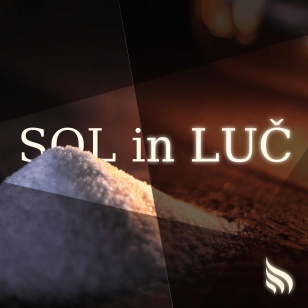 Naloga katoliškega medija pa ni samo pisanje o dogajanjih med nami. Nujno je, da poroča o svetu in družbi tako, da bodo bralci sposobni presojati celotno stvarnost skozi katoliške oči. Braniti mora pravice odrinjenih in zapostavljenih. Razlaga naj temelje vere v jeziku, ki mu prisluhnejo in ga razumejo tudi neverni. Gradi naj mostove dialoga s prevladujočo filozofijo, kulturo in znanostjo našega časa. Katoliški medij mora ostati svoboden, da bo sposoben posredovati resnico. Pošteno. Sočutno. Modro. Preudarno. Resnico o naši preteklosti in sedanjosti. Resnico o vsem plemenitem v Cerkvi. Resnico o stvareh, o katerih se je potrebno pokesati in pokoriti. Resnico, ko je Cerkev postavljena v slabo luč, obrekovana ali slabo razumljena. Spodbuja naj pogovor z drugače mislečimi in vztrajno zastavlja ključna življenjska vprašanja. Odkriva naj semena Besede, sledi dobrega, lepega in resničnega, kjerkoli že so v tej grešni dolini, v kateri smo tudi mi sami, saj gre ločnica med dobrim in zlim skozi srce vsakega zemljana. Ob koncu januarja bo tednik DRUŽINA izšel v vsebinsko ter oblikovno prenovljeni podobi. S tem zapisom želim opogumiti uredništva tednika Družina, prilog Slovenski čas in Naša družina, revij, www.druzina.si in www.aleteia.si, naj še naprej gojijo kakovostno novinarstvo, ki bo prodorno, verodostojno, aktualno in relevantno, hkrati pa dostopno, sproščeno, polno krščanskega upanja. Prepričan sem, da boste bralci podprli te napore in utrdili našo zavezo. Saj je naloga nujna, nenadomestljiva in dolgotrajna. (zapis urednika Družine – Tone Rode) MAŠNI NAMENI župnij PZD / od 13. januarja do  20. januarja 2019   OBVESTILO: Ob sodelovanju Biblične skupine bo  v soboto 26. januarja od 14.00 do 18.00 ure  v župniji Dravograd (v  kapeli) potekal MINI SVETOPISEMSKI MARATON.                                                                                                  Brali bomo Lukov evangelij in Apostolska dela.Razpored branja po urah pa je naslednji :1. Začetek- uvod ob 14.00 uri - BIBLIČNA SKUPINA 2. od 14.00 – 15.00 - BRALCI BERIL (župnije Dravograd in drugi.... )3. od 15.00 – 16.00 - ČLANI ŽPS ( Dravograd in drugi.... )4. od 16.00 – 17.00 - MLADI  in drugi...5. od 17.00 – 18.00 - Vabljeni iz ostalih župnij PZD ( Šentjanž, Šempeter, Črneče, Libeliče, Ojstrica) in drugi.... Ob 18.30 - Zaključek s sv. mašo in sodelovanjem pri maši.       13.01.2018                                                          Številka 2 / 2019 Mesec medijevJanuar je mesec verskega tiska oz. katoliških medijev. Kakšna je njihova vloga v času, ko se v Cerkvi soočamo z lastnimi slabostmi, s pomanjkanjem poklicev za vzdrževanje sedanje oblike župnij, v času, ko zakramentalno življenje peša in je potrebno poglobiti versko vzgojo ne samo otrok, temveč tudi odraslih?Katoliški medij ima najprej zavezo z bralci. Bralci morajo v njem najti pravi izbor informacij, formacije in navdiha. Novice in komentarje, ki vzgajajo kritičnega duha. Izobraževanje in analizo, ki ljudi pripravlja za prevzemanje nujnih vlog v Cerkvi in družbi. Navdih v zgledih in resničnih izkušnjah o lepoti krščanskega življenja. Katoliški medij ima zavezo z učiteljstvom Cerkve. Cerkev potrebuje glas, ki bo posredoval vesti, o katerih drugi molčijo ali niso primerno podane. Glas, ki bo kristjanom pomagal v praksi živeti, kar Cerkev uči. Premalo se zavedamo, kako naši mediji povezujejo občestvo ter zagotavljajo vrednostni temelj, na katerem pastoralno delo laže uspeva. Naloga katoliškega medija pa ni samo pisanje o dogajanjih med nami. Nujno je, da poroča o svetu in družbi tako, da bodo bralci sposobni presojati celotno stvarnost skozi katoliške oči. Braniti mora pravice odrinjenih in zapostavljenih. Razlaga naj temelje vere v jeziku, ki mu prisluhnejo in ga razumejo tudi neverni. Gradi naj mostove dialoga s prevladujočo filozofijo, kulturo in znanostjo našega časa. Katoliški medij mora ostati svoboden, da bo sposoben posredovati resnico. Pošteno. Sočutno. Modro. Preudarno. Resnico o naši preteklosti in sedanjosti. Resnico o vsem plemenitem v Cerkvi. Resnico o stvareh, o katerih se je potrebno pokesati in pokoriti. Resnico, ko je Cerkev postavljena v slabo luč, obrekovana ali slabo razumljena. Spodbuja naj pogovor z drugače mislečimi in vztrajno zastavlja ključna življenjska vprašanja. Odkriva naj semena Besede, sledi dobrega, lepega in resničnega, kjerkoli že so v tej grešni dolini, v kateri smo tudi mi sami, saj gre ločnica med dobrim in zlim skozi srce vsakega zemljana. Ob koncu januarja bo tednik DRUŽINA izšel v vsebinsko ter oblikovno prenovljeni podobi. S tem zapisom želim opogumiti uredništva tednika Družina, prilog Slovenski čas in Naša družina, revij, www.druzina.si in www.aleteia.si, naj še naprej gojijo kakovostno novinarstvo, ki bo prodorno, verodostojno, aktualno in relevantno, hkrati pa dostopno, sproščeno, polno krščanskega upanja. Prepričan sem, da boste bralci podprli te napore in utrdili našo zavezo. Saj je naloga nujna, nenadomestljiva in dolgotrajna.                                                                                                                                               (zapis urednika Družine – Tone Rode) JEZUSOV KRST13.januar 8.008.009.309.309.3011.0011.00 Č – † VID FILIP   ŠP – † JOŽEF POČIVALNIK                          SK – † JAKOB in URŠKA ROBIN  ŠT – † MARIJA VRBAČ D –  † RUDOLF KALIŠNIK – 1.obl.        L – † PAVEL IN ROZINA OTO in pri hiši pomrliO – † ŠILERJEVI /po maši verouk za prvoobhajance in starše/    Ponedeljek14. januar 18.30D – † MARIJA in RUDOLF MERZDOVNIK, BRANKO KANCIJAN           ter KRESNIK MIRKO; srečanje katehetov in veroučiteljev   Torek15. januar 17.0018.0018.3019.15 E – PO NAMENUČ – † BOLKOVI in VRHOVNIKOVI D – † BOŠTJAN ŠAJHERŠT – seja ŽPS Šentjanž  Sreda16. januar 7.30  9.30  D –  † FELIKS RAČNIK Prevalje - rekolekcija na PrevaljahČetrtek17. januar Anton Puščavnik, red.      11.0016.0017.0018.30SB – † žpk. DANIJEL SLATINEK, pri maši blagoslov vode in kračL – † starši KRISTAN D –  priprava na krst (starši in botri)      D – † ELIZABETA POGOREVC – osmina/ srečanje biblične skupinePetek18. januar  16.0018.30 Začetek tedna edinostiL – † LIPI KUŠEJ        D – † ANGELA ŠPETIČ      /Duhovne vaje na Razborju-9.razred in 7.razred/Sobota19. januar Baraga, misij. 11.0018.30Č – † KRISTINA ČEVNIK  D – večerna nedeljska maša: † LUŽNIKOVI in FRANC RAMŠAK  2. NEDELJA MED LETOMNedelja verskega tiska20.januar 8.008.009.309.309.3011.0011.00 Č – V ZAHVALO ZA DOBRO OPRAVLJENO DELO IN VZTRAJANJEŠT – † MARIJA PRAPREK (Zavredova teta) – obl. in umrli pri hiši    SK – † FRANC KRIVEC – 6.obl. in LEOPOLD PLANŠAK    ŠP – † MARIJA VRHOVNIK – p.d.Pehar  D – † MARIJA SKRUBE         L – †  CENIKA MOČNIKSB – † IGNAC- 51 obl. in LJUDMILA GLASENČNIK ter bratje     JEZUSOV KRST13.januar 8.008.009.309.309.3011.0011.00 Č – † VID FILIP   ŠP – † JOŽEF POČIVALNIK                          SK – † JAKOB in URŠKA ROBIN  ŠT – † MARIJA VRBAČ D –  † RUDOLF KALIŠNIK – 1.obl.        L – † PAVEL IN ROZINA OTO in pri hiši pomrliO – † ŠILERJEVI /po maši verouk za prvoobhajance in starše/    Ponedeljek14. januar 18.30D – † MARIJA in RUDOLF MERZDOVNIK, BRANKO KANCIJAN           ter KRESNIK MIRKO; srečanje katehetov in veroučiteljev   Torek15. januar 17.0018.0018.3019.15 E – PO NAMENUČ – † BOLKOVI in VRHOVNIKOVI D – † BOŠTJAN ŠAJHERŠT – seja ŽPS Šentjanž  Sreda16. januar 7.30  9.30  D –  † FELIKS RAČNIK Prevalje - rekolekcija na PrevaljahČetrtek17. januar Anton Puščavnik, red.      11.0016.0017.0018.30SB – † žpk. DANIJEL SLATINEK, pri maši blagoslov vode in kračL – † starši KRISTAN D –  priprava na krst (starši in botri)      D – † ELIZABETA POGOREVC – osmina/ srečanje biblične skupinePetek18. januar  16.0018.30 Začetek tedna edinostiL – † LIPI KUŠEJ        D – † ANGELA ŠPETIČ      /Duhovne vaje na Razborju- 9.razred in 7.razred/Sobota19. januar Baraga, misij. 11.0018.30Č – † KRISTINA ČEVNIK  D – večerna nedeljska maša: † LUŽNIKOVI in FRANC RAMŠAK  2. NEDELJA MED LETOMNedelja verskega tiska20.januar 8.008.009.309.309.3011.0011.00 Č – V ZAHVALO ZA DOBRO OPRAVLJENO DELO IN VZTRAJANJEŠT – † MARIJA PRAPREK (Zavredova teta) – obl. in umrli pri hiši    SK – † FRANC KRIVEC – 6.obl. in LEOPOLD PLANŠAK    ŠP – † MARIJA VRHOVNIK – p.d.Pehar  D – † MARIJA SKRUBE         L – †  CENIKA MOČNIKSB – † IGNAC- 51 obl. in LJUDMILA GLASENČNIK ter bratje     